BAKANLIK TEMSİLCİSİ BULUNDURMA ZORUNLULUĞU OLAN ANONİM ŞİRKET GENEL KURUL TOPLANTILARI                                                                                                                                                                                                                                               “Bakanlık Temsilcisi” bulundurma zorunluluğu bulunan anonim şirket genel kurul toplantıları, 28.11.2012 tarih ve 28481 Sayılı Resmi Gazete'de yayımlanan "Anonim Şirketlerin Genel Kurul Toplantılarının Usul ve Esasları İle Bu Toplantılarda Bulunacak Gümrük ve Ticaret Bakanlığı Temsilcileri Hakkında Yönetmelik" m.32'de düzenlenmiştir. Buna göre; aşağıdaki anonim şirket genel kurul toplantılarında “Bakanlık Temsilcisi”nin bulunması zorunludur:1- Kuruluş ve esas sermaye değişikliği bakanlık iznine tâbi olan şirketlerin bütün genel kurul toplantılarında (Buna göre; bankalar, finansal kiralama şirketleri, faktoring şirketleri, tüketici finansmanı ve kart hizmetleri şirketleri, varlık yönetim şirketleri, sigorta şirketleri, anonim şirket şeklinde kurulan holdingler, döviz büfesi işleten şirketler, umumi mağazacılıkla uğraşan şirketler, tarım ürünleri lisanslı depoculuk şirketleri, ürün ihtisas borsası şirketleri, bağımsız denetim şirketleri, gözetim şirketleri, teknoloji geliştirme bölgesi yönetici şirketleri, 28/7/1981 tarihli ve 2499 sayılı Sermaye Piyasası Kanununa tâbi şirketler ile serbest bölge kurucusu ve işleticisi anonim şirketlerin genel kurullarına,  “Bakanlık Temsilcisi”nin katılımı zorunlu olacaktır.)2-Genel kurullarında elektronik ortamda katılım sistemini uygulayan şirketlerin genel kurul toplantılarında3- Yurt dışında yapılacak bütün genel kurul toplantılarında4- Yurt dışında yapılacak bütün imtiyazlı pay sahipleri özel kurul toplantılarında5- Gündeminde, sermayenin artırılması veya azaltılması bulunan genel kurul toplantılarında6- Gündeminde, kayıtlı sermaye sistemine geçilmesi veya kayıtlı sermaye sisteminden çıkılması, kayıtlı sermaye sistemi tavanının artırılmasına ilişkin konular bulunan genel kurul toplantılarında7- Gündeminde, faaliyet konusunun değiştirilmesine ilişkin esas sözleşme değişikliği bulunan genel kurul toplantılarında8- Gündeminde, birleşme, bölünme veya tür değişikliği konuları bulunan genel kurul toplantılarındaŞirketlerde Sınırlı Yetkiye İlişkin İç Yönerge Uygulaması (TTK madde 367-371- 629 ) Şirketleri, her hususta münferiden veya müştereken temsil edeceklerin yetkileri Anonim Şirketlerde Yönetim Kurulu Kararı ya da Genel Kurul ile Limited Şirketlerde ise Genel Kurul Kararı ile alınabilecektir. Ancak temsile ilişkin konular veya para yönünden yapılacak sınırlama ile atanacak yetkililer, Kanunun deyimiyle “temsile yetkili olmayan yönetim kurulu üyelerini veya şirkete hizmet akdi ile bağlı olanları, sınırlı yetkiye sahip ticari vekil veya diğer tacir yardımcıları,  mutlaka TTK 367’de bahsi geçen ve yetki sınırının belirlenmiş olduğu bir iç yönergenin noter onaylı suretinin tescil ve ilan edilmesi sonrasında atanabilecektir. İzlenecek yol aşağıda anlatıldığı gibidir;1-) Anonim Şirketlerde Yönetim Kurulu Kararı veya Genel kurul kararı  ile Limited Şirketlerde (iç yönerge metninin sonunda müdürler kurulunun imzası bulunmalıdır) Genel Kurul Kararı ile tarih ve sayısı olan noter onaylı, sınırlı yetki çerçevesini belirleyen bir iç yönerge (karar ekinde) kabul edilerek tescil ve ilan edilecektir. 2-) İç yönergede, sadece imza grupları ve yetki çerçevesi gibi hususlar yer alacak,  Belirlenen yetkilere atanan kişilerin isimleri kesinlikle yer almayacaktır. 3-) İç yönergeyle belirlenen yetkilere atanacak kişilerin Ad-Soyad ve T.C.Kimlik Numaraları, iç yönergenin tarih ve sayısına atıf yapılmak suretiyle alınacak Yönetim Kurulu Kararı veya Genel Kurul Kararı ile belirtilecektir. 2 TÜRLÜ İÇ YÖNERGE BULUNMAKTADIR.BUNLARa- Şirketlerde Sınırlı Yetkiye İlişkin İç Yönerge Uygulaması (TTK madde 367-371- 629b- Genel Kurulun Çalışma Esas ve Usulleri Hakkında İç YönergeBUNLARI SIRASIYLA İZAH EDECEK OLURSAKa- Şirketlerde Sınırlı Yetkiye İlişkin İç Yönerge Uygulaması (TTK madde 367-371- 629 )             Şirketleri, her hususta münferiden veya müştereken temsil edeceklerin yetkileri Anonim Şirketlerde Yönetim Kurulu Kararı ile Limited Şirketlerde ise Genel Kurul Kararı ile alınabilecektir. 
         Ancak temsile ilişkin konular veya para yönünden yapılacak sınırlama ile atanacak yetkililer, Kanunun deyimiyle “temsile yetkili olmayan yönetim kurulu üyelerini veya şirkete hizmet akdi ile bağlı olanları, sınırlı yetkiye sahip ticari vekil veya diğer tacir yardımcıları'',  mutlaka TTK 367’de bahsi geçen ve yetki sınırının belirlenmiş olduğu bir iç yönergenin hazırlanarak,  Anonim şirketlerde yönetim kurulu kararı, limited şirketlerde ise temsile yetkili müdürler (sınırsız yetkili müdürler) kurulu kararı ile kabul edilerek tescili sonrasında veya eş zamanlı atanabilecektir. İzlenecek yol aşağıda anlatıldığı gibidir;
1-) Yönetim kurulunun ve müdürler kurulunun yetki devrine ilişkin iç yönerge düzenleyebilmesi, bu konuda esas sözleşmede bir hüküm bulunmasına bağlıdır. Esas sözleşmede bu konuda bir madde yoksa öncelikle esas sözleşme değişikliği yapılarak tescil ettirilmelidir.Esas sözleşme tadili, iç yönerge ile eş zamanlı olarak ta tescil ve ilan edilebilir.2-) Anonim Şirketlerde Yönetim Kurulu Kararı ile Limited Şirketlerde temsile yetkili müdürler (sınırsız yetkili müdürler) Kurulu Kararı ile tarih ve sayısı olan sınırlı yetki çerçevesini belirleyen bir iç yönerge (Noter onaylı karar ekinde) kabul edilerek tescil ve ilan edilecektir. (iç yönerge metninin her sayfasında karara katılan yönetim kurulu üyeleri / müdürler kurulu üyelerinin imzası bulunmalıdır)
3-) İç yönergede, sadece imza grupları ve yetki çerçevesi gibi hususlar yer alacak, Belirlenen yetkilere atanan kişilerin isimleri kesinlikle yer almayacaktır. 4-) İç yönergeyle belirlenen sınırlı yetkilere atanacak kişilerin Ad-Soyad ve T.C.Kimlik Numaraları, iç yönergenin tarih ve sayısına atıf yapılmak suretiyle alınacak Anonim Şirketler de Yönetim Kurulu Kararı, Limited Şirketler de Genel Kurul Kararı ile belirlenecektir. NOT:  Şirket kayıtlarında tescil ve ilan edilmiş iç yönergede herhangi bir değişiklik yapılması veya mevcut iç yönergeye ilavelerin yapılacak olması halinde, ayrı tarih ve sayı ile düzenlenmiş yeni bir iç yönergenin tescil ve ilan edilmesi gerekmektedir.b- ANONİM ŞİRKETLERİN GENEL KURUL TOPLANTILARININ USUL VE ESASLARI İLE BU TOPLANTILARDA BULUNACAK GÜMRÜK VE TİCARET BAKANLIĞI TEMSİLCİLERİ HAKKINDA YÖNETMELİK.İç Yönergenin HazırlanmasıGEÇİCİ MADDE 2 - (1) Bu Yönetmelik hükümlerine uygun olarak yönetim organınca hazırlanacak iç yönergenin en geç 2013 yılında yapılacak olağan genel kurul toplantısında onaya sunulması zorunludur.1- İç Yönerge2- Diğere genel kurul evraklarıSınırlı Yetkili Atama İşlemiLİMİTED ŞİRKETMevzuatTürk Ticaret KanunuMADDE 367- (1) Yönetim kurulu esas sözleşmeye konulacak bir hükümle, düzenleyeceği bir iç yönergeye göre, yönetimi, kısmen veya tamamen bir veya birkaç yönetim kurulu üyesine veya üçüncü kişiye devretmeye yetkili kılınabilir. Bu iç yönerge şirketin yönetimini düzenler; bunun için gerekli olan görevleri, tanımlar, yerlerini gösterir, özellikle kimin kime bağlı ve bilgi sunmakla yükümlü olduğunu belirler. Yönetim kurulu, istem üzerine pay sahiplerini ve korunmaya değer menfaatlerini ikna edici bir biçimde ortaya koyan alacaklıları, bu iç yönerge hakkında, yazılı olarak bilgilendirir.(2) Yönetim, devredilmediği takdirde, yönetim kurulunun tüm üyelerine aittir.Türk Ticaret Kanunu MADDE 371- (7) (Ek: 10/9/2014 - 6552/131 md.) Yönetim kurulu, ……………………, temsile yetkili olmayan yönetim kurulu üyelerini veya şirkete hizmet akdi ile bağlı olanları sınırlı yetkiye sahip ticari vekil veya diğer tacir yardımcıları olarak atayabilir. Bu şekilde atanacak olanların görev ve yetkileri, 367 nci maddeye göre hazırlanacak iç yönergede açıkça belirlenir. Bu durumda iç yönergenin tescil ve ilanı zorunludur. İç yönerge ile ticari vekil ve diğer tacir yardımcıları atanamaz. Bu fıkra uyarınca yetkilendirilen ticari vekil veya diğer tacir yardımcıları da ticaret siciline tescil ve ilan edilir. Bu kişilerin, şirkete ve üçüncü kişilere verecekleri her tür zarardan dolayı yönetim kurulu müteselsilen sorumludur.Türk Ticaret KanunuMADDE 629- (3) (Ek: 10/9/2014 - 6552/132 md.) Müdürler tarafından şirkete hizmet akdi ile bağlı olanların sınırlı yetkiye sahip ticari vekil veya diğer tacir yardımcıları olarak atanması hususunda 367 nci madde ile 371 inci maddenin yedinci fıkrası kıyasen limited şirketlere de uygulanırTescil ve ilan için yapılması gereken işlemler1- Müdürler kurulunun yetki devrine ilişkin iç yönerge düzenleyebilmesi için şirket sözleşmesinde buna ilişkin hüküm bulunması gerekir. Şirket sözleşmede bu konuda bir madde yoksa öncelikle esas sözleşme değişikliği yapılarak tescil ettirilmelidir.2- Sözleşme iç yönerge düzenlemeye uygun ise veya esas sözleşme tadil edilerek uygun hale getirildiyse Müdür/Müdürler Kurulu Kararı ile sınırlı yetki çerçevesini belirleyen iç yönerge kabul edilerek tescil ve ilan ettirilecektir.3- Noter onaylı sınırlı yetkili atamasına dair Müdürler Kurulu Kararı. İç yönergeyle belirlenen sınırlı yetkilere atanacak kişilerin Ad-Soyad ve T.C.Kimlik Numaraları, iç yönergenin tarih ve sayısına atıf yapılarak belirlenir.4- Atanan Sınırlı yetkilinin görevi kabul etiğine dair noterde düzenlenen ünvan altında imza beyannamesi NOTLARa- Sözleşme tadili, iç yönerge ile eş zamanlı olarak tescil ve ilan edilebilir.b- İç yönergede, belirlenen yetkilere atanan kişilerin isimleri yer almayacaktır. c- Tescil ve ilan edilmiş iç yönergede herhangi bir değişiklik yapılması veya mevcut iç yönergeye ilavelerin yapılacak olması halinde, ayrı tarih ve sayı ile düzenlenmiş yeni bir iç yönergenin tescil ve ilan edilmesi gerekmektedirŞİRKETLERDE SINIRLI YETKİYE İLİŞKİN DUYURUŞirketlerde Sınırlı Yetkiye İlişkin İç Yönerge Uygulaması (TTK madde 367-371- 629 )             Şirketleri, her hususta münferiden veya müştereken temsil edeceklerin yetkileri Anonim Şirketlerde Yönetim Kurulu Kararı ile Limited Şirketlerde ise Genel Kurul Kararı ile alınabilecektir. 
            Ancak temsile ilişkin konular veya para yönünden yapılacak sınırlama ile atanacak yetkililer, Kanunun deyimiyle “temsile yetkili olmayan yönetim kurulu üyelerini veya şirkete hizmet akdi ile bağlı olanları, sınırlı yetkiye sahip ticari vekil veya diğer tacir yardımcıları,  mutlaka TTK 367’de bahsi geçen ve yetki sınırının belirlenmiş olduğu bir iç yönergenin noter onaylı suretinin tescil ve ilan edilmesi sonrasında atanabilecektir. İzlenecek yol aşağıda anlatıldığı gibidir;1-) Yönetim kurulunun yetki devrine ilişkin iç yönerge düzenleyebilmesi, bu konuda esas sözleşmede bir hüküm bulunmasına bağlıdır. Esas sözleşmede bu konuda bir madde yoksa öncelikle esas sözleşme değişikliği tescil ilan ettirilmelidir.2-) Anonim Şirketlerde Yönetim Kurulu Kararı ile Limited Şirketlerde Genel Kurul Kararı (iç yönerge metninin sonunda müdürler kurulunun imzası bulunmalıdır) ile tarih ve sayısı olan noter onaylı, sınırlı yetki çerçevesini belirleyen bir iç yönerge (karar ekinde) kabul edilerek tescil ve ilan edilecektir. 
3-) İç yönergede, sadece imza grupları ve yetki çerçevesi gibi hususlar yer alacak,  Belirlenen yetkilere atanan kişilerin isimleri kesinlikle yer almayacaktır. 4-) İç yönergeyle belirlenen yetkilere atanacak kişilerin Ad-Soyad ve T.C.Kimlik Numaraları, iç yönergenin tarih ve sayısına atıf yapılmak suretiyle alınacak Anonim Şirketler de Yönetim Kurulu Kararı Limited Şirketler de Genel Kurul Kararı ile belirlenecektir.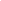 